Role Profile:                  Volunteer Stock ValuersWhy is this role important?From time to time, we are lucky to benefit from donations of higher value or collectible items. These can be all kinds of products, from paintings and chinaware to vinyl and books. To help us ensure we continue to value correctly, and to make as much money from these generous donations as we can for NAWT, we are looking to create a small team of knowledgeable volunteers.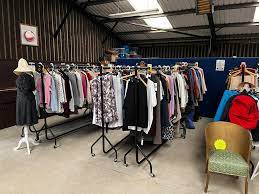 